с. Кичменгский ГородокО внесении изменений в решение Муниципального Собрания района от 27.02.2014 № 38 «О регламенте Муниципального Собрания Кичменгско-Городецкого муниципального района»Муниципальное Собрание РЕШИЛО:Внести в Регламент Муниципального Собрания Кичменгско-Городецкого муниципального района, утвержденный решением Муниципального Собрания Кичменгско-Городецкого муниципального района от 27.02.2014 года № 38 (в редакции решения Муниципального Собрания от 17.10.2017 № 2) изменения, заменив по тексту Регламента слово «постановление» на слово «решение» в соответствующих падежах.Настоящее решение вступает в силу со дня принятия.Глава района                                                                                      Л.Н. Дьякова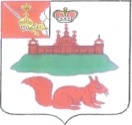 МУНИЦИПАЛЬНОЕ СОБРАНИЕКИЧМЕНГСКО-ГОРОДЕЦКОГО МУНИЦИПАЛЬНОГО РАЙОНАВОЛОГОДСКОЙ ОБЛАСТИМУНИЦИПАЛЬНОЕ СОБРАНИЕКИЧМЕНГСКО-ГОРОДЕЦКОГО МУНИЦИПАЛЬНОГО РАЙОНАВОЛОГОДСКОЙ ОБЛАСТИМУНИЦИПАЛЬНОЕ СОБРАНИЕКИЧМЕНГСКО-ГОРОДЕЦКОГО МУНИЦИПАЛЬНОГО РАЙОНАВОЛОГОДСКОЙ ОБЛАСТИРЕШЕНИЕРЕШЕНИЕРЕШЕНИЕот22.02.2018№46